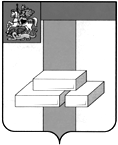 СОВЕТ ДЕПУТАТОВГОРОДСКОГО ОКРУГА ДОМОДЕДОВОМОСКОВСКОЙ  ОБЛАСТИпл.30-летия Победы, д.1,  микрорайон Центральный, г.Домодедово,  Московская область, 142000,          тел.(495)276-05-12, (496)792-42-97, факс (496)792-43-00, E-mail sovet@domod.ru01.06.2020  №   1 - 9/ 11           		 Домодедовскому городскому прокуроруна № _______ от _______	    		В.Г. Антонову-Романовскому Уважаемый Василий Григорьевич!27 мая 2020 года на заседании Совета депутатов городского округа представлена информация исполнительного директора ООО «Каширский региональный оператор» Бубнова А.А. по вывозу твёрдых коммунальных отходов в городском округе Домодедово. При обсуждении данного вопроса депутатами Совета депутатов установлено, что Каширским региональным оператором не выполняются требования Федерального закона от 24. 06.1998  № 89- ФЗ « Об отходах производства и потребления».В соответствии с Регламентом выявления и устранения несанкционированных навалов твердых коммунальных отходов на территории Московской области,  утвержденным распоряжением Министерства жилищно-коммунального хозяйства Московской области от 27.03.2020 № 136-РВ (в редакции распоряжения от 13.04.2020 № 143-РВ) (далее – Регламент) региональный оператор или уполномоченный им оператор при погрузке отходов в мусоровоз выявляет несанкционированные навалы твердых коммунальных отходов (ТКО) на месте (площадке) и/или на прилегающей к ней территории. При обнаружении такого навала оператор составляет акт №1 о ненадлежащем состоянии места (площадки) накопления ТКО и/или на прилегающей к ней территории, обеспечивает    ликвидацию навала, составляет акт №2 о надлежащем состоянии места (площадки) накопления ТКО и/или на прилегающей к ней территории. Указанные акты, материалы фотофиксации, сметный расчет стоимости выполненных работ направляюся в администрацию  муниципального образования для оплаты выполненных работ за счет бюджетных  средств.Совет депутатов городского округа Домодедово считает это незаконным по следующим основаниям. В соответствии со ст.6 п.2 Федерального закона от 06.10.2003 № 131-ФЗ «Об общих принципах организации местного самоуправления в Российской Федерации» осуществление исполнительно-распорядительных и контрольных полномочий органами государственной власти субъектов Российской Федерации в отношении муниципальных образований и органов местного самоуправления допускается только в случаях, установленных федеральными законами и законами субъектов Российской Федерации.Согласно ч.4 ст.8 Федерального закона от 24.06.1998 N 89-ФЗ "Об отходах производства и потребления", п. «а» ч.2 ст.15 Закона Московской области от 08.11.2001 N 171/2001-ОЗ "Об отходах производства и потребления в Московской области" к полномочиям органов местного самоуправления городских округов в области обращения с твердыми коммунальными отходами относятся создание и содержание мест (площадок) накопления твердых коммунальных отходов, за исключением установленных законодательством Российской Федерации случаев, когда такая обязанность лежит на других лицах.В соответствии со ст.15 Закона Московской области от 30.12.2014 N 191/2014-ОЗ "О регулировании дополнительных вопросов в сфере благоустройства в Московской области», п.3.2 Правил благоустройства территории городского округа Домодедово, утвержденных решением Совета депутатов городского округа Домодедово от 19.12.2019 № 1-4/939, контейнерная площадка должна иметь асфальтовое или бетонное покрытие, ограждение с трех сторон высотой не менее 1,5 м, подъездной путь с твердым покрытием для спецтранспорта, освещение, озеленение. Владельцы контейнерных площадок обязаны своевременно производить ремонт контейнерных площадок и покраску ограждений.В 2019-2020 годах на создание контейнерных площадок на территории городского округа Домодедово было израсходовано 90 миллионов рублей из местного бюджета.Исходя из смысла п.4 Правил обращения с твердыми коммунальными отходами, утвержденных постановлением Правительства РФ от 12.11.2016 № 1156 (далее – Правила обращения с твердыми коммунальными отходами) услуги по сбору, транспортированию, обработке, утилизации, обезвреживанию, захоронению твердых коммунальных отходов обеспечиваются региональными операторами на основании договоров на оказание услуг по обращению с твердыми коммунальными отходами, заключенных с потребителями. Заключение указанных договоров является обязательным. Следовательно, вывоз ТКО с контейнерных  площадок полностью оплачивается на основании таких договоров.Согласно понятиям, данным в п.2 Правил обращения с твердыми коммунальными отходами "погрузка твердых коммунальных отходов" - перемещение твердых коммунальных отходов из мест (площадок) накопления твердых коммунальных отходов или иных мест, с которых осуществляется погрузка твердых коммунальных отходов, в мусоровоз в целях их транспортирования, а также уборка мест погрузки твердых коммунальных отходов; "уборка мест погрузки твердых коммунальных отходов" - действия по подбору оброненных (просыпавшихся и др.) при погрузке твердых коммунальных отходов и перемещению их в мусоровоз. Следовательно, при погрузке ТКО в мусоровоз осуществляется подборка всего мусора, который в данный момент находится на контейнерной площадке, является обязанностью регионального оператора. Количество и объем контейнеров и бункеров, размещаемых на контейнерных площадках, определяется Регоператором,  с учетом потребности на основании заключенных с потребителями договоров и, следовательно, наличие навалов ТКО на контейнерных площадках происходит вследствие недостаточного количества контейнеров в местах накопления ТКО и/или нарушения Регоператором графика вывоза мусора. Кроме того, нормативные акты, регулирующие деятельность в сфере обращения с ТКО, не предусматривают дополнительное финансирование регионального оператора за обращение с ТКО сверх установленных нормативов или в связи с фактическим увеличением объема   оказания услуг, регулируемых тарифом за счет бюджетных средств. Все обоснованные экономические расходы регионального оператора учитываются при установлении тарифа на последующий период.Уборка несанкционированных свалок на прилегающей к контейнерной площадке территории должна осуществляться в соответствии с п.16 Правил обращения с твердыми коммунальными отходами. Названная норма предусматривает в случае обнаружения региональным оператором места складирования твердых коммунальных отходов, объем которых превышает 1 куб. метр, на земельном участке, не предназначенном для этих целей и не указанном в соглашении об организации деятельности по обращению с твердыми коммунальными отходами, заключенного органом исполнительной власти субъекта Российской Федерации и региональным оператором, обязанность Регионального оператора информировать собственников земельных участков об обнаруженных несанкционированных свалках и направлять им проект договора на оказание услуг по ликвидации выявленного места несанкционированного размещения ТКО. В течение 30 дней со дня получения уведомления регионального оператора собственник земельного участка обязан либо самостоятельно ликвидировать несанкционированную свалку, либо заключить договор на оказание соответствующих услуг с региональным оператором. В противном случае Региональный оператор ликвидирует несанкционированную свалку без договора с собственником земельного участка, получив право на взыскание понесенных расходов через суд. Уведомление в установленном Правилами обращения с твердыми коммунальными отходами региональным оператором в Администрацию городского округа не направляется, уборка несанкционированной свалки осуществляется по усмотрению регионального оператора, несмотря на то, что в соответствии п.18 Правил это обязанность собственника земельного участка. В целях организации благоустройства на территории городского округа Домодедово Муниципальным бюджетным учреждением городского округа Домодедово «Комбинат благоустройства» заключены в установленном действующим законодательством порядке контракты на оказание услуг по ликвидация несанкционированных (стихийных) свалок (навалов) на территории городского округа Домодедово. Региональный оператор, не являясь подрядчиком по указанным контрактам, представил Администрации городского округа Домодедово требование об оплате вывезенных за период с 01.04.2020 по 20.05.2020 в размере  12185246,18 рублей за 13911,21 м3. Указанные требования Региональный оператор обосновывает положениями Регламента.Прошу в соответствии с Федеральным законом от 17.01.1992 N 2202-1 "О прокуратуре Российской Федерации" провести проверку исполнения федерального законодательства,  регулирующего деятельность по сбору твёрдых коммунальных отходов, дать оценку законности требований Регионального оператора и при наличии оснований,  применить меры прокурорского реагирования.Приложение:- USB-флеш-накопитель с фотографиями, подтверждающими  многократные нарушения требований законодательства по вывозу отходов на территории городского округа Домодедово. Председатель Совета депутатов				          Л.П. Ковалевский